    ?АРАР					                      ПОСТАНОВЛЕНИЕ  27 декабрь 2019  й.	                   №  105  	               от  27  декабря    2019 гО внесении  изменений  в постановление № 99 от 12 декабря  2019 года «Об определении места и порядка подготовки запуска фейерверков в местах массового пребывания людей при проведении Новогодних мероприятий и мерах безопасности при использовании пиротехнических изделий в сельском поселении Юнусовский сельсовет» В соответствии  с Федеральным  законом Российской  Федерации от  06.10.2003 № 131-ФЗ «Об  общих  принципах   организации  местного  самоуправления  в Российской  Федерации», в целях   организации досуга  граждан и в целях организованного проведения новогодних праздничных мероприятий на территории сельского поселения Юнусовский   сельсоветПОСТАНОВЛЯЮ:      1.  Дополнить  пункт 2.1.1 в постановление № 99 от 12 декабря 2019 года «Об определении места и порядка подготовки запуска фейерверков в местах массового пребывания людей при проведении Новогодних мероприятий и мерах безопасности при использовании пиротехнических изделий в сельском поселении Юнусовский сельсовет» изложив в следующей редакции:      - Согласно пункту 56 «Федеральных правил использования воздушного пространства Российской Федерации», утвержденных Постановлением Правительства РФ от 11.03.2010	№	138, использование воздушногопространства при проведении салютов и фейерверков высотой более 50 м осуществляется с разрешения центров Единой системы. Производство салютов и фейерверков в границах проекции полос воздушных подходов на земную или водную поверхность запрещается.2. Настоящее постановление обнародовать путем размещения на информационном стенде  в здании сельского поселения Юнусовский сельсовет  и разместить на официальном сайте администрации   сельского поселения Юнусовский сельсовет.   
3. Контроль за исполнением данного постановления  оставляю за собой.      Глава сельского поселения                                      Р.М.НигматуллинЭ.Р.Шараева                                                                                                                                   (34770)28618       БАШ?ОРТОСТАН РЕСПУБЛИКА№ЫМ»СЕТЛЕ РАЙОНЫМУНИЦИПАЛЬ РАЙОНЫНЫ*ЙОНОС  АУЫЛ СОВЕТЫАУЫЛ БИЛ»М»№Е ХАКИМИ»ТЕ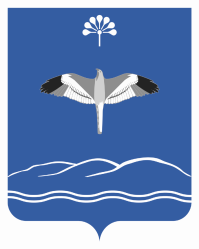 АДМИНИСТРАЦИЯСЕЛЬСКОГО ПОСЕЛЕНИЯЮНУСОВСКИЙ СЕЛЬСОВЕТМУНИЦИПАЛЬНОГО РАЙОНАМЕЧЕТЛИНСКИЙ РАЙОНРЕСПУБЛИКИ  БАШКОРТОСТАН